CENTRO DE FORMAÇÃO ARTÍSTICA E TECNOLÓGICA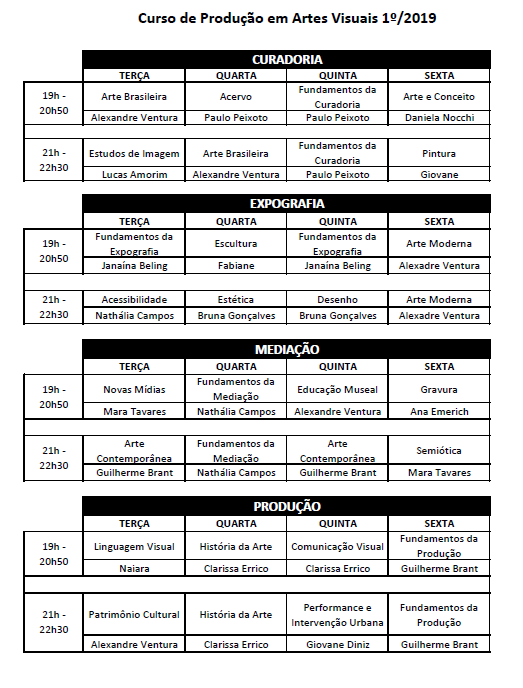 